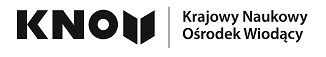 Konsorcjum Naukowe "Zdrowe Zwierzę - Bezpieczna Żywność"Imię i nazwisko: .................
Stopień naukowy: ......................
Nazwa jednostki: ...............................
e-mail: .....................................................................				......................................................
Podpis wnioskodawcy					Podpis opiekuna naukowego/promotora
							           (w przypadku doktorantów)																			.................................................
							Podpis Kierownika Jednostki*Doktoranci- opinia opiekuna naukowego/ promotora wskazująca na przydatność wyjazdu naukowego dla realizacji pracy doktorskiejKONFERENCJAKONFERENCJANazwa konferencjiOrganizatorOpis konferencjiMiejsceTerminCel wyjazdu (podkreślenie na czym polega czynny udział w konferencji i jego znaczenie projakościowe w nauce) Dotychczasowa aktywność naukowa (ostanie 2 lata)Koszt wyjazdu (wpisowe, diety, przejazd, przelot, opłata za wydrukowanie plakatu, nocleg, itp.)Całkowity koszt*Załączniki (zaproszenia do udziału w konferencji; program konferencji, potwierdzenie czynnego udziału)